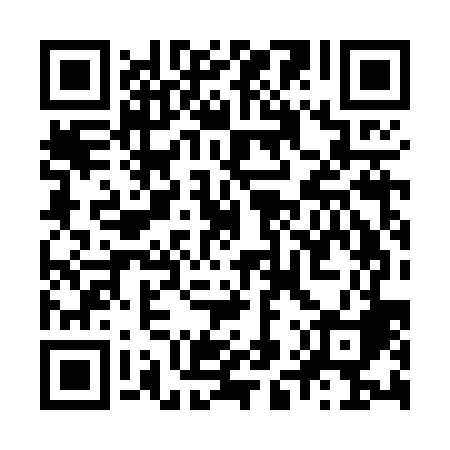 Ramadan times for Kanyas, HungaryMon 11 Mar 2024 - Wed 10 Apr 2024High Latitude Method: Midnight RulePrayer Calculation Method: Muslim World LeagueAsar Calculation Method: HanafiPrayer times provided by https://www.salahtimes.comDateDayFajrSuhurSunriseDhuhrAsrIftarMaghribIsha11Mon4:314:316:1312:024:025:535:537:2912Tue4:294:296:1112:024:035:545:547:3013Wed4:274:276:0912:024:045:565:567:3214Thu4:254:256:0712:024:055:575:577:3415Fri4:224:226:0512:014:065:595:597:3516Sat4:204:206:0312:014:086:006:007:3717Sun4:184:186:0112:014:096:016:017:3818Mon4:164:165:5912:004:106:036:037:4019Tue4:144:145:5712:004:116:046:047:4120Wed4:114:115:5512:004:126:066:067:4321Thu4:094:095:5312:004:136:076:077:4522Fri4:074:075:5111:594:146:096:097:4623Sat4:054:055:4911:594:156:106:107:4824Sun4:024:025:4711:594:176:116:117:5025Mon4:004:005:4511:584:186:136:137:5126Tue3:583:585:4311:584:196:146:147:5327Wed3:563:565:4111:584:206:166:167:5528Thu3:533:535:3911:574:216:176:177:5629Fri3:513:515:3711:574:226:186:187:5830Sat3:493:495:3511:574:236:206:208:0031Sun4:464:466:3312:575:247:217:219:011Mon4:444:446:3112:565:257:237:239:032Tue4:414:416:2912:565:267:247:249:053Wed4:394:396:2712:565:277:257:259:074Thu4:374:376:2512:555:287:277:279:085Fri4:344:346:2312:555:297:287:289:106Sat4:324:326:2112:555:307:307:309:127Sun4:294:296:1912:555:317:317:319:148Mon4:274:276:1712:545:327:327:329:169Tue4:254:256:1512:545:337:347:349:1810Wed4:224:226:1312:545:347:357:359:19